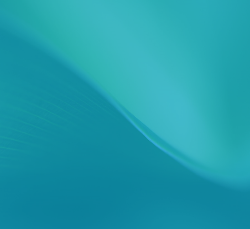 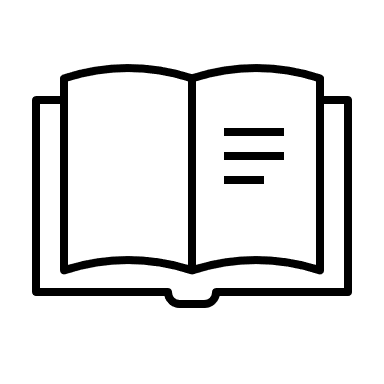 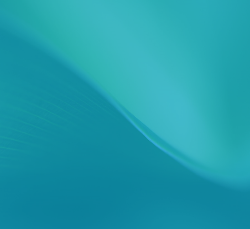 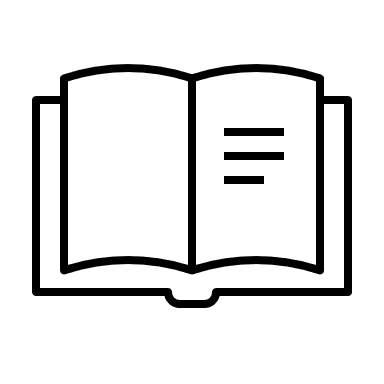 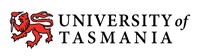 Nursing Practice PEP (1-5)    1    2    3    4     5       Student Name: __________________________________________________________Further Notes: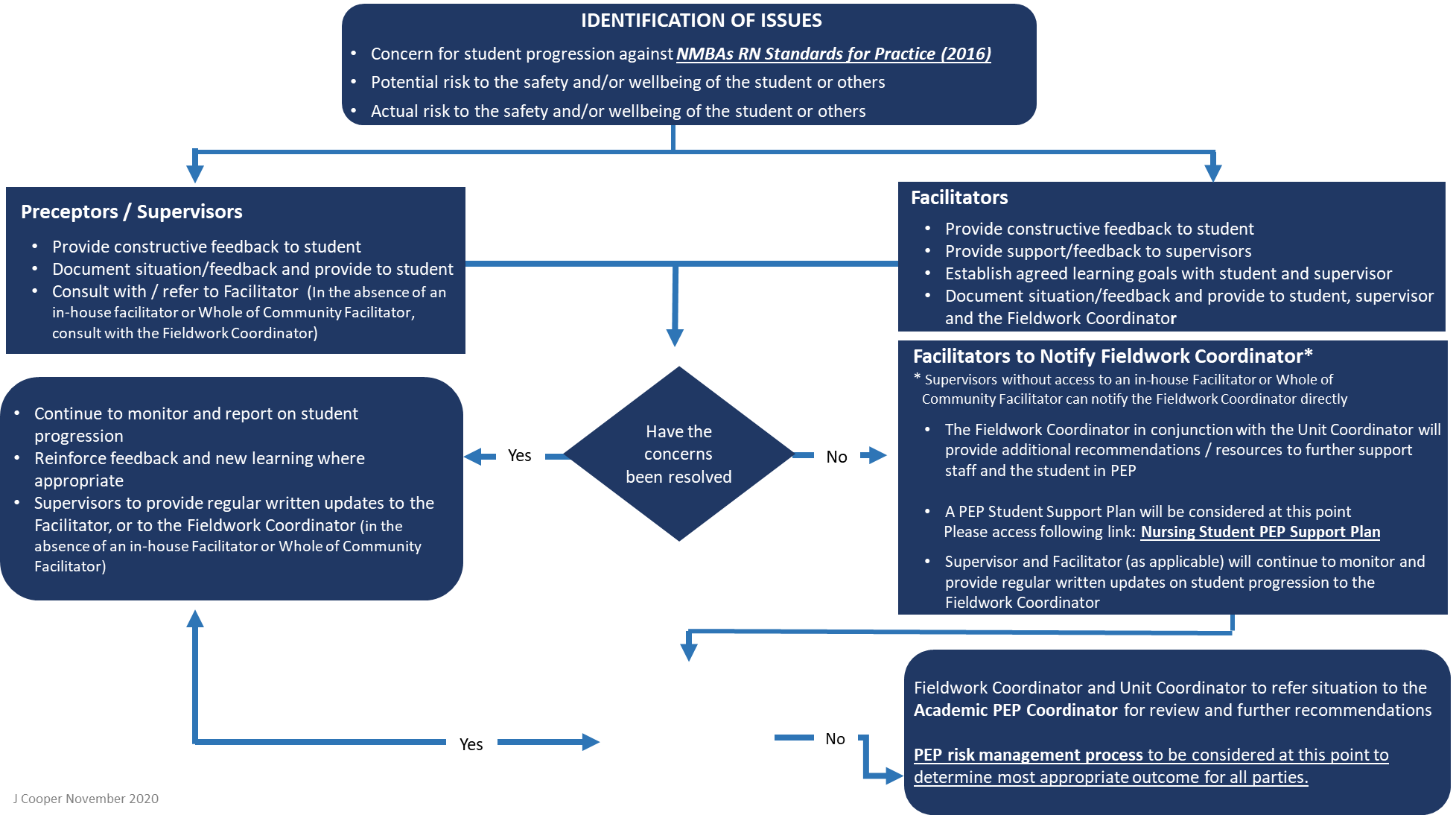 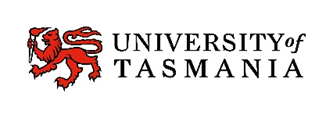 Facility: Unit:                                                         Facilitator/Supervisor Name:  Student Name: ___________________________________________________________ 	     Student Name: ___________________________________________________________ 	     Student Name: ___________________________________________________________ 	     Student Name: ___________________________________________________________ 	     Student Name: ___________________________________________________________ 	     Student Name: ___________________________________________________________ 	     DateBrief description of observed student activityDemonstrated strengths, knowledge, skills, attitudes, or approach Areas for focus or improvementStudent Feedback ProvidedY / NFurther Referral RequiredY / N